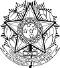 SERVIÇO PÚBLICO FEDERAL MINISTÉRIO DA EDUCAÇÃOCENTRO FEDERAL DE EDUCAÇÃO TECNOLÓGICA DE MINAS GERAIS PROGRAMA DE PÓS-GRADUAÇÃO EM ENGENHARIA DE MATERIAISANEXO III – REQUERIMENTO ISENÇÃO DE PAGAMENTO DE TAXA DE INSCRIÇÃODECLARAÇÃODeclaro que estou inscrito no Cadastro Único para Programas Sociais do Governo Federal e que sou membro de família de baixa renda, nos termos do Decreto número 6.135 de 25 de junho de 2007 e estou ciente de que a comissão de condução do Processo Seletivo de Alunos Regulares do Programa de Pós-Graduação em Engenharia de Materiais do Centro Federal de Educação Tecnológica de Minas Gerais verificará junto ao órgão gestor do CadÚnico a veracidade das informações aqui prestadas e de que a falsa declaração sujeita-se às sanções previstas em lei, aplicando-se, ainda, o disposto no parágrafo único do art. 10 do Decreto n° 83.936, de 06 de setembro de 1979.Belo Horizonte,	de	de	.Assinatura do(a) candidato(a)Programa de Pós-Graduação em Engenharia de Materiais – Avenida Amazonas, 5253 – Nova Suiça, Belo Horizonte / Minas Gerais CEP: 30421-169.Tel.: (31) 3319-7155Nome:Nome:Data Nasc.:	/	/Data Nasc.:	/	/Endereço:Endereço:Endereço:Endereço:Bairro:Cidade:Cidade:Cep:Telefone:Celular:Celular:Celular:e-mail:e-mail:e-mail:e-mail:RG:CPF:CPF:CPF:Nome da mãe:NIS:NIS:NIS: